KARTA PRACYDrzewo stemplowane patyczkiemDo wykonania potrzebujesz:- kartkę z bloku technicznego,- farby i wodę,- pędzelek,- patyczki higieniczne,- nieużywaną szczoteczkę do zębów,- ołówek,- nożyczki.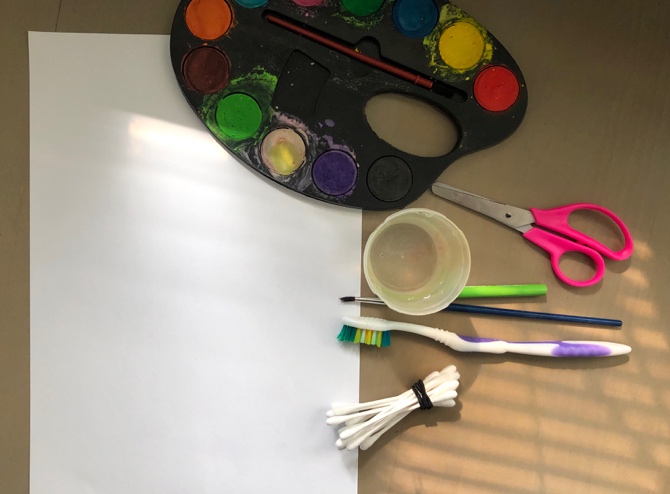 Z białej kartki z bloku technicznego wytnij koło. Możesz je narysować cyrklem lub odrysować np. od miski.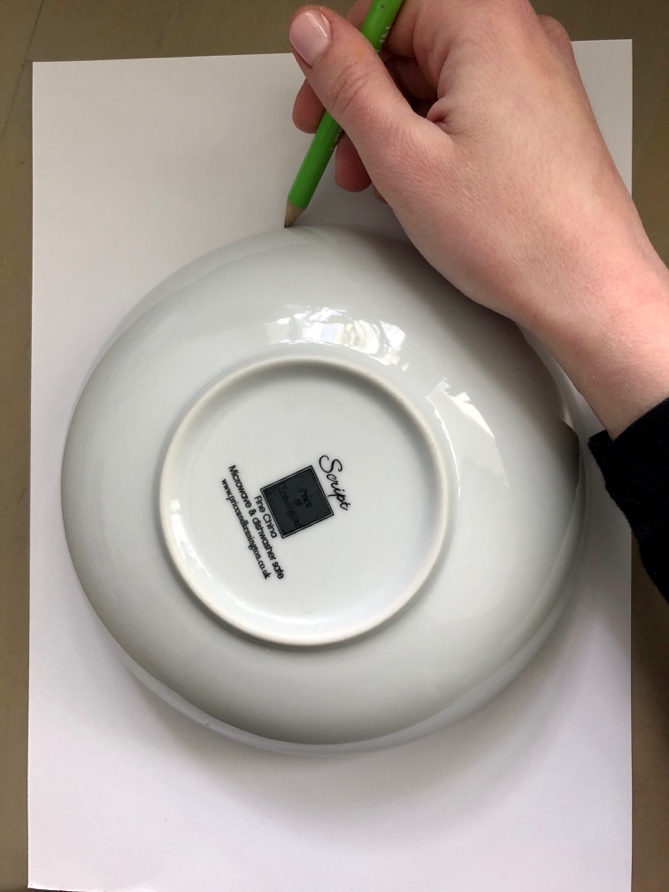 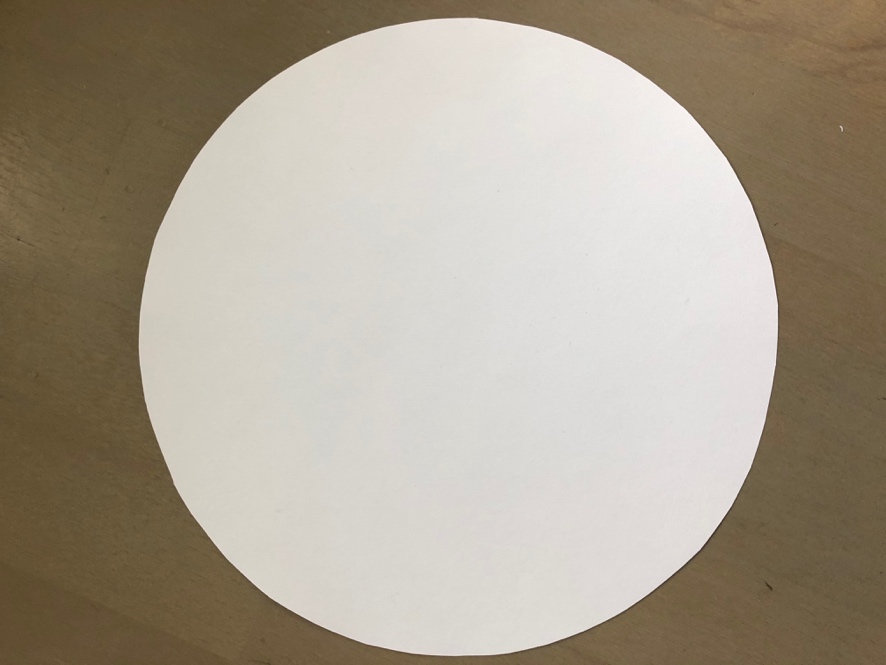 Patyczki higieniczne zamocz w jasno zielonej farbie. Teraz stempluj patyczkami po kartce. Odciskaj je w taki sposób, aby powstała korona drzewa.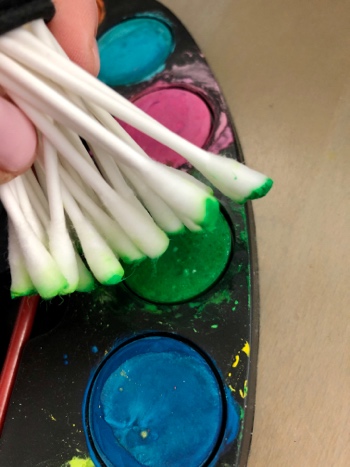 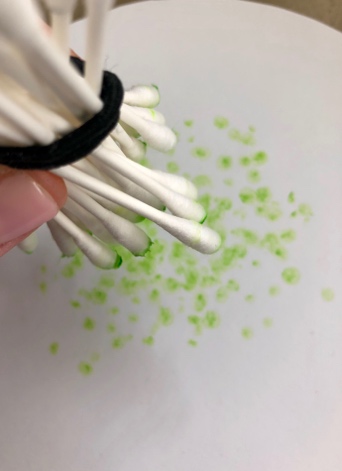 Teraz zamocz patyczki w ciemniejszej zielonej farbie i odciskaj.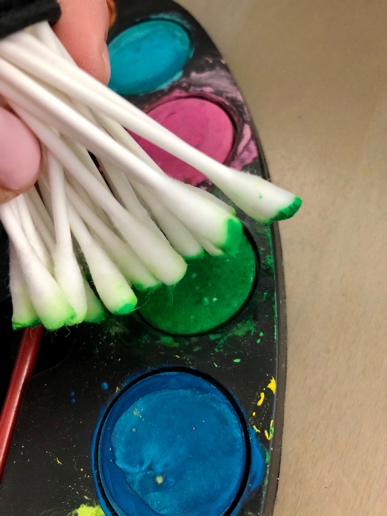 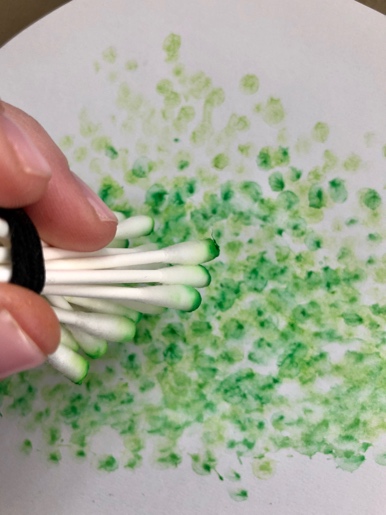 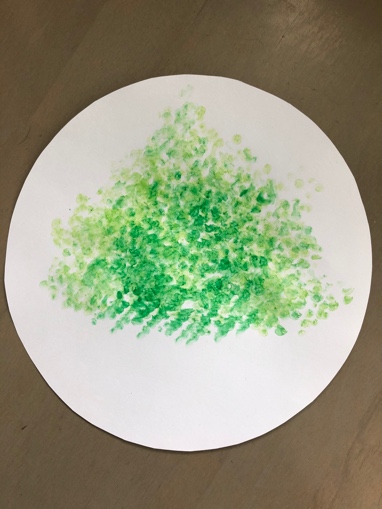 Korona drzewa gotowa. Domaluj pień.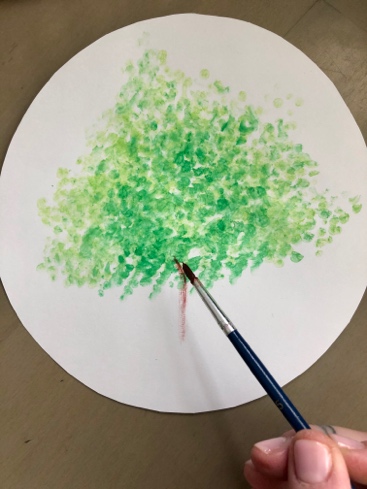 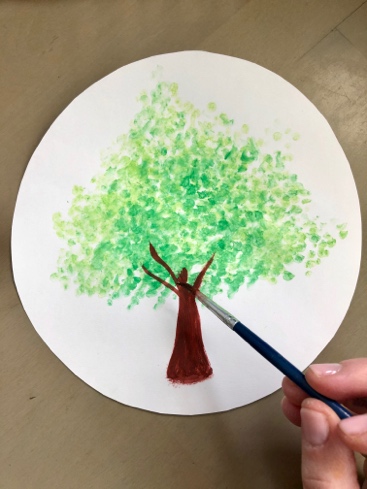 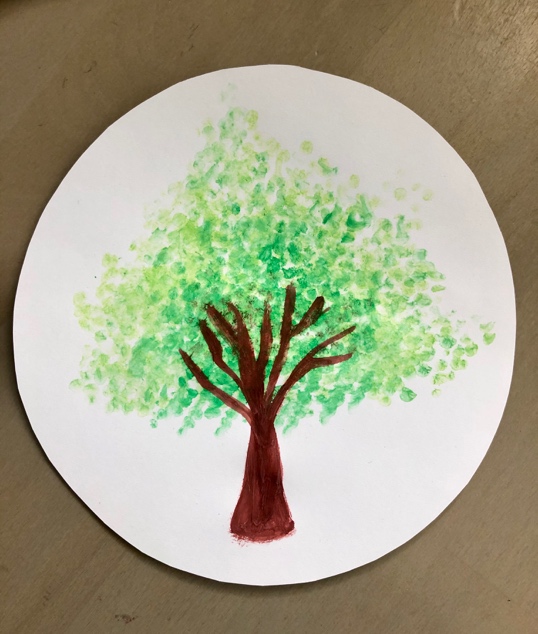 Zamocz szczoteczkę do zębów w zielonej farbie i stwórz trawę . Spójrz na poniższe zdjęcia. 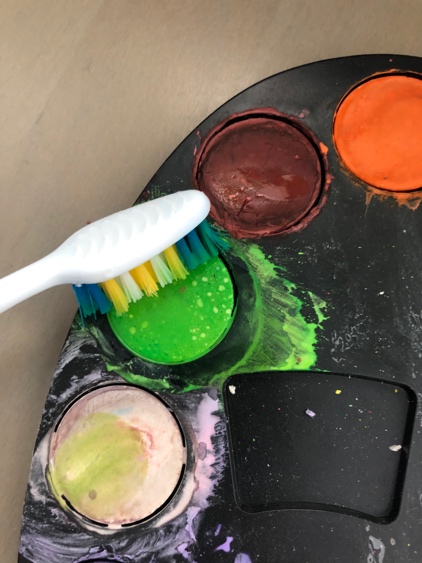 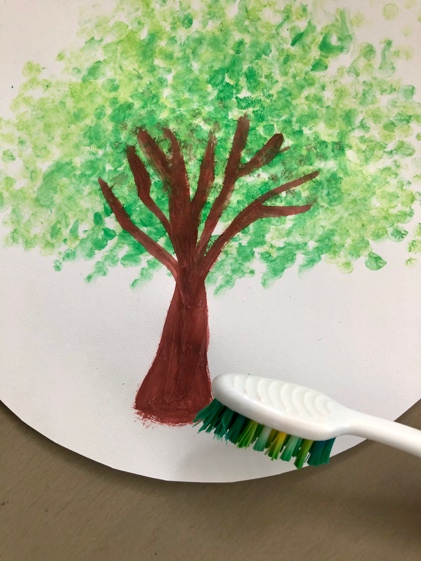 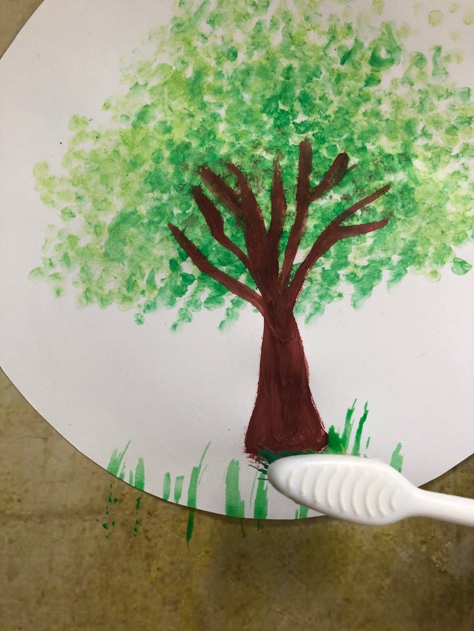 Gotowe .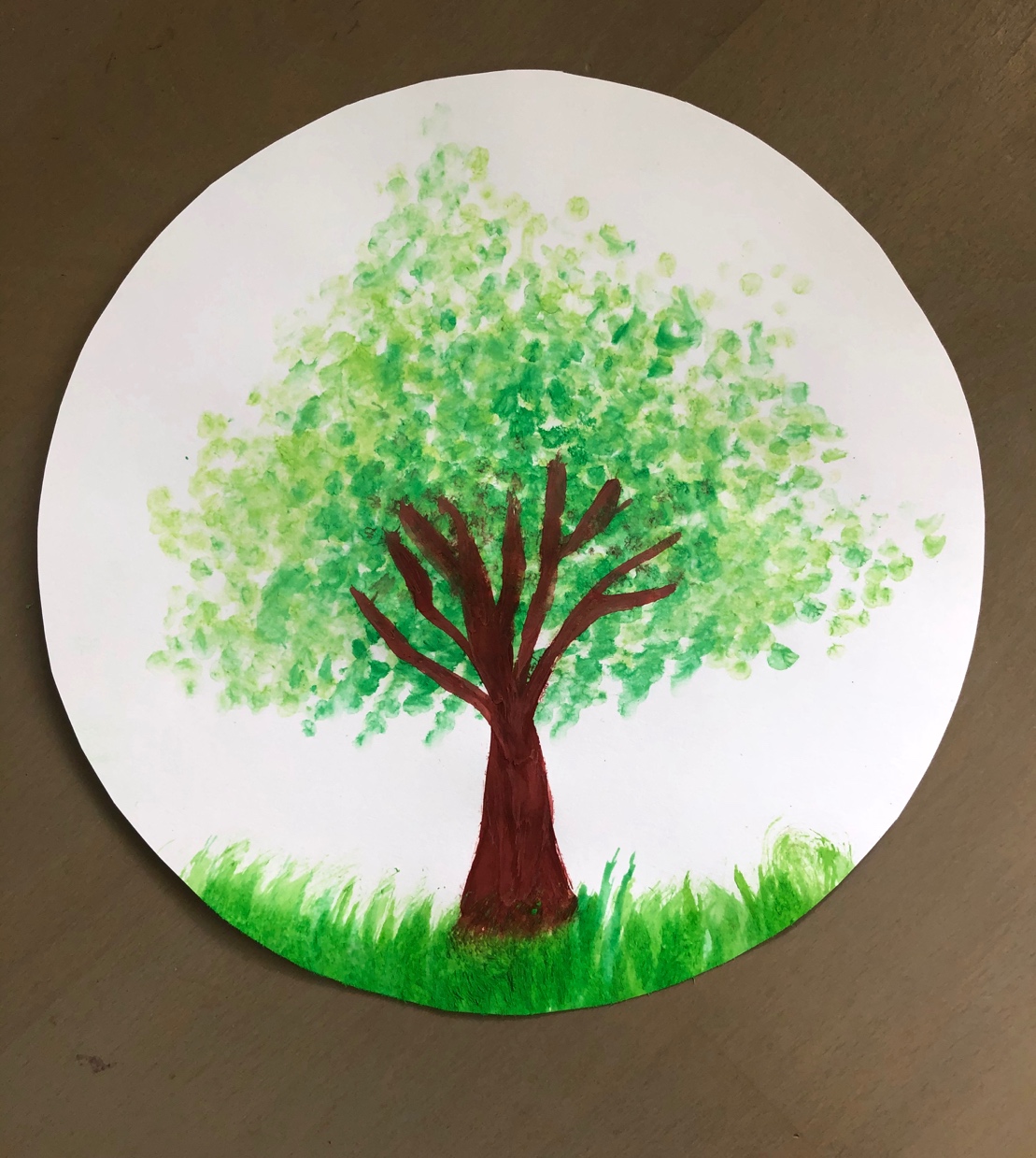 WażneWykonanie tej pracy:- rozwija wyobraźnię i kreatywność,- poszerza doświadczenia plastyczne poprzez użycie patyczków higienicznych i szczoteczki do zębów jako narzędzi do malowania,- rozwija motorykę małą, koordynacje rąk, udoskonala sprawności manualne,Karta pracy rozwija kompetencje kluczowe:- świadomość i ekspresja kulturalna: twórcze wyrażanie idei (poprzez wykonanie własnej pracy plastycznej), otwarcie na nowości, umiejętność wyrażania wrażliwości i ekspresji podczas czynności plastycznych, umiejętność wyrażania siebie poprzez malowanie.Opracowanie: K.B. 